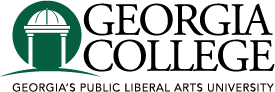 Report to University SenateUniversity Curriculum CommitteeFebruary 28, 2020University Curriculum CommitteeAction Items: Certificate – Leadership Studies – Approved Certificate – Asian Studies – Approved*Note: The Leadership Studies and Asian Studies Certificates are embedded undergraduate certificates which are awarded at the time the degree is earned. Students are not eligible to receive financial aid for the courses within the certificate unless the courses are a requirement of another degree. The certificates may not be awarded separate from a degree program.Concentration – Forensic Chemistry – ApprovedConcentration – Data Science for Computer Science – ApprovedConcentration – Information Technology – ApprovedConcentration – Web Development – ApprovedConcentration – Information Technology for Computer Science – ApprovedModification of Existing Major – Computer Science – ApprovedInformation Items: College of Arts and SciencesNew Course ProposalsCHEM 4410 Forensic Trace Evidence and Materials AnalysisCHEM 4420 Forensic Drug and Biomaterial AnalysisCHEM 4420 L Forensic Chemistry LaboratoryGC2Y How to Change the WorldModification of Existing Courses HIST 4940 Independent Study – Create a zero-credit hour option, Change the range of credit hours available from 1-4 to 0-4 POLS 4611 Contemporary International Problems Remove POLS 2401 (Introduction to International Relations) as a prerequisiteCollege of Health Sciences	New Course ProposalsNRSG 3855 Sexual Assault Nurse Examiner (SANE) Training NRSG 3850 BSN RemediationGraduate Council The College of Business is now up to date on graduate faculty status. College of Education applications for graduate programs are up. Music Therapy will be moving from the College of Heath Sciences to the Music Department in the College of Arts and Sciences. The registrar is in the process of ensuring that the list of Degrees and Majors Authorized (DMA) for Georgia College is up to date.General Education CommitteeGC2Y History of Death and Dying – Approved GC2Y Global Problems in Infectious Disease – Approved 